
Information, Resources, & Tips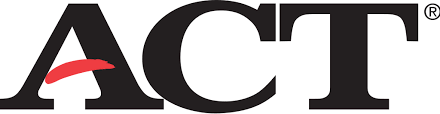 ACT (American College Test)***The ACT test day is March 1st*** The ACT WorkKeys test day is March 2nd ** The ACT WorkKeys test is a job skills assessment system that measures “real world” work skills*** All 11th grade students are required to take The ACT® Plus Writing***Student Pre-Administration is on February 11th 	Students with last name starting with A-L will register during periods 1 & 2	Students with last name starting with M-Z will register during periods 3 & 4	** A test preparation booklet with sample questions will be provided at this meeting***The ACT includes 215 multiple-choice questions and takes a little over four hours to complete, including two short breaks ***The ACT tests students’ knowledge in English, Mathematics, Reading, Science, & Writing *** Practice, Practice, Practice!Resources: ACT General Information: http://www.actstudent.org/ ACT Question of the Day: http://www.act.org/qotd/ ACT Sample Questions: http://www.actstudent.org/sampletest/Career Locker ACT Test Prep: https://wiscareers.wisc.edu/C_PracticeTests/acadTestPrep.asp?type=1 ACT Test Prep: http://www.mometrix.com/academy/act-test/ ACT Online Prep: http://www.act.org/onlineprep/ ACT Preparation Test Materials: Handed out at the registration meeting for students on February 11thACT Strategies WorkshopWhen: February 14th 1:30- 4:30Where: EC Room of Public LibraryPresenter: Ruth HarrisMaterials Needed: Bring a notebook and pencilBlugold Beginnings Test PrepWhen: February 15th- 18th after schoolWhere: Memorial High SchoolACT Section Information:Tips for Taking the ACT:Carefully read all instructions and questionsPace yourselfDon't spend too much time on a single passage or questionPay attention to the time (there will be a 5 minute warning before time is up)Use a soft lead No. 2 pencil with a good eraser Do not use a mechanical pencil or ink pen Answer the easy questions first, then go back and answer the more difficult ones if you have time remaining on that testOn difficult questions, eliminate as many incorrect answers as you can, then make an educated guess among those remainingAnswer every question. There is no penalty for guessing!If you complete a test before time is called, recheck your work on that testMark your answers properly Erase any mark completely and cleanly without smudgingPractice….Test Day Tips:Get plenty of rest the night before test dayDress comfortably (layer clothing)Bring a photo ID (School ID or Driver’s License)Bring a permitted calculator (http://www.actstudent.org/faq/calculator.html) Bring snacks and/or water to consume outside the test room only during the breakBe ready to begin testing after everyone has been checked in and seatedBring a positive attitude!TestTestTestContentEnglish75 questions45 minutesMeasures English and rhetorical skills.Mathematics60 questions60 minutesMeasures mathematical skills that students should have acquired by 12th grade.Reading 40 questions35 minutesMeasures reading comprehension.Science40 questions35 minutesMeasures the skills required in natural science.Writing1 prompt40 minutesMeasures writing skills emphasized in high school and entry-level college courses.